Specifications, Tolerances, and Other Technical Requirements for Weighing and Measuring Devicesas adopted by the 102nd National Conference on Weights and Measures 2017Editors:Tina G. ButcherLinda D. CrownRichard A. HarshmanDr. Douglas A. Olson, ChiefOffice of Weights and Measures Physical Measurement LaboratoryThis publication is available free of charge from:  https://doi.org/10.6028.NIST.HB.44-2018November 2017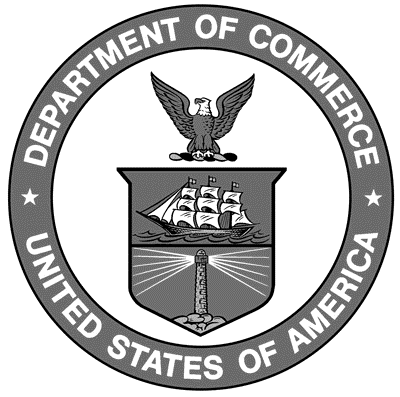 U. S. Department of CommerceWilbur L. Ross, Jr., SecretaryNational Institute of Standards and TechnologyDr. Walter Copan,  NIST Director and Under Secretary of Commerce for Standards and Technology2018 EditionSupersedes NIST Handbook 44, 2017 EditionCertain commercial entities, equipment, or materials may be identified in this document in order to describe an experimental procedure or concept adequately.  Such identification is not intended to imply recommendation or endorsement by the National Institute of Standards and Technology, nor is it intended to imply that the entities, materials, or equipment are necessarily the best available for the purpose.National Institute of Standards and Technology Handbook 44, 2018 EditionNatl. Inst. Stand. Technol. Handb. 44, 2018 Ed., 544 pages (Nov. 2017)CODEN:  NIHAE2NIST Handbook44